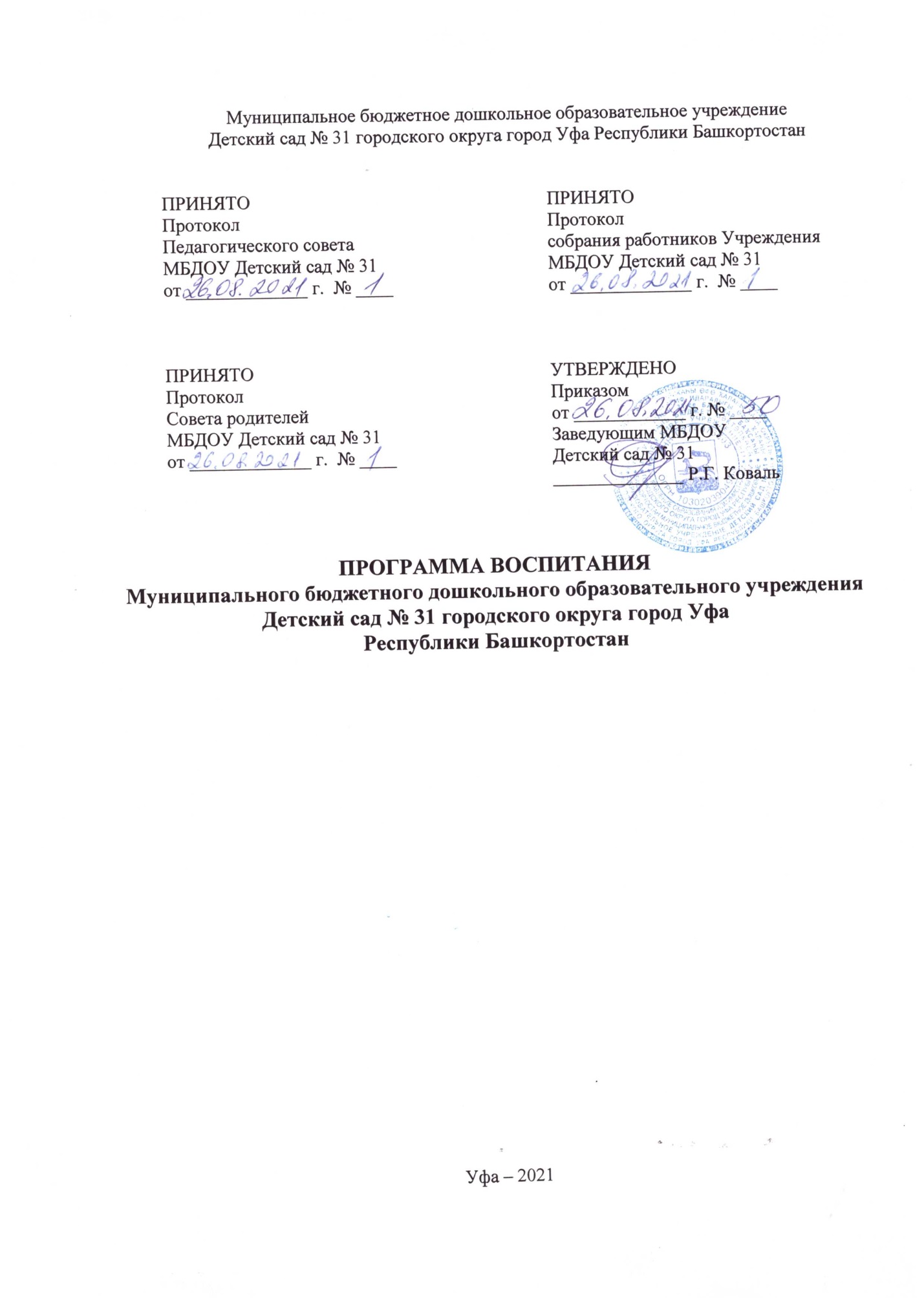 СОДЕРЖАНИЕПояснительная записка										3Раздел IЦелевые ориентиры и планируемые результаты Программы воспитания. Цель Программы воспитания										6Методологические основы и принципы построения Программы воспитания	121.2.1	Уклад образовательной организации						131.2.2	Воспитывающая среда ДОО								141.2.3	Общности (сообщества) ДОО							141.2.4	Социокультурный контекст								161.2.5	Деятельности и культурные практики в ДОО					161.3	Требования к планируемым результатам освоения Программы воспитания	171.3.1	Целевые ориентиры воспитательной работы для детей младенческого и раннего возраста (до 3 лет)										171.3.2.	Целевые ориентиры воспитательной работы для детей дошкольного возраста ( до 8 лет)											18Раздел II2.1.	Содержание воспитательной работы по направлениям воспитания		202.1.1.	Патриотическое направление воспитания					202.1.2.	Социальное направление воспитания						212.1.3.	Познавательное направление воспитания						222.1.4.	Физическое и оздоровительное направление воспитания			222.1.5.	Трудовое направление воспитания							232.1.6.	Этико-эстетическое направление воспитания					242.2.	Особенности реализации воспитательного процесса					252.3.	Особенности взаимодействия педагогического коллектива с семьями воспитанников в процессе реализации Программы Воспитания			27Раздел III3.1.	Общие требования к условиям реализации Программы воспитания		303.2.	Взаимодействие взрослого с детьми. События МБДОУ Детский сад №31 городского округа город Уфа РБ									313.3.	Организация предметно-пространственной среды					323.4.	Кадровое обеспечение воспитательного процесса					343.5.	Нормативно-методическое обеспечение реализации Программы воспитания	353.6.	Основные требования к условиям, обеспечивающим достижение планируемых личностных результатов в работе с особыми категориями детей			353.7.	Примерный календарный план воспитательной работы				36Пояснительная запискаПрограмма воспитания является обязательной частью основной образовательной программы МБДОУ Детский сад №31 городского округа город Уфа Республики Башкортостан (далее - ООП ДО). Программа воспитания разработана на основе требований Федерального закона от 31.07.2020 г. № 304-ФЗ «О внесении изменений в Федеральный закон «Об образовании в Российской Федерации» по вопросам воспитания обучающихся» с учетом Плана мероприятий по реализации в 2021-2025 годах Стратегии развития воспитания в Российской Федерации на период до 2025 года, федерального государственного образовательного стандарта дошкольного образования.Работа по воспитанию, формированию и развитию личности обучающихся в МБДОУ Детский сад № 31 предполагает преемственность по отношению к достижению воспитательных целей начального общего образования, к реализации Программы воспитания, одобренной федеральным учебно-методическим объединением по общему образованию (протокол от 02.06.2020 г. № 2/20) и размещенной на портале Министерства просвещения Российской Федерации «Реестр примерных основных общеобразовательных программ».МБДОУ Детский сад № 31 руководствуется определением понятия «образовательная программа» (далее ОП), предложенным в Федеральном законе от 29 декабря 2012 г. № 273-ФЗ «Об образовании в Российской Федерации»: ): «образовательная программа - комплекс основных характеристик образования (объем, содержание, планируемые результаты) и организационно-педагогических условий, который представлен в виде учебного плана, календарного учебного графика, рабочих программ учебных предметов, курсов, дисциплин (модулей), иных компонентов, оценочных и методических материалов, а также в предусмотренных настоящим Федеральным законом случаях в виде рабочей программы воспитания, календарного плана воспитательной работы, форм аттестации».Программа воспитания является компонентом основной образовательной программы МБДОУ Детский сад № 31 (далее - ООД). В связи с этим структура Программы воспитания включает три раздела: целевой, содержательный и организационный, в каждом из них предусматривается обязательная часть и часть, формируемая участниками образовательных отношений.Под воспитанием понимается «деятельность, направленная на развитие личности, создание условий для самоопределения и социализации обучающихся на основе социокультурных, духовно-нравственных ценностей и принятых в российском обществе правил и норм поведения в интересах человека, семьи, общества и государства, формирование у обучающихся чувства патриотизма, гражданственности, уважения к памяти защитников Отечества и подвигам Г ероев Отечества, закону и правопорядку, человеку труда и старшему поколению, взаимного уважения, бережного отношения к культурному наследию и традициям многонационального народа Российской Федерации, природе и окружающей среде» ( п. 2 ст. 2 Федерального закона от 29 декабря 2012 г. № 273 -ФЗ «Об образовании в Российской Федерации»).Примерная программа основана на воплощении национального воспитательного идеала, который понимается как высшая цель образования, нравственное (идеальное) представление о человеке.В основе процесса воспитания детей в МБДОУ Детский сад № 31 лежат конституционные и национальные ценности российского общества.Целевые ориентиры рассматриваются как возрастные характеристики возможных достижений ребенка, которые коррелируют с портретом выпускника дошкольной образовательной организации и с базовыми духовно-нравственными ценностями.С учетом особенностей социокультурной среды, в которой воспитывается ребенок, в рабочей программе воспитания отражены взаимодействия участников образовательных отношений со всеми субъектами образовательных отношений. Только при подобном подходе, возможно, воспитать гражданина и патриота, раскрыть способности и таланты детей, подготовить их к жизни в высокотехнологичном, конкурентном обществе.Основными направлениями воспитательной работы в МБДОУ Детский сад № 31 являются:-ценности Родины и природы, которые лежат в основе патриотического направления воспитания;ценности человека, семьи, дружбы, которые лежат в основе социального направления воспитания;ценности знания, которые лежат в основе физического и оздоровительного направления воспитания;ценности труда, которые лежат в основе трудового направления воспитания;ценности культуры и красоты, которые лежат в основе этики- эстетического направления воспитания.Реализация Программы воспитания основана на взаимодействии с разными субъектами образовательных отношений, предполагает социальное партнерство с другими организациями.При создании программы воспитания учтены принципы дошкольного образования, определенными Федеральными государственными образовательными стандартами дошкольного образования (ФГОС ДО).Программа воспитания построена на основе духовно-нравственных и социокультурных ценностей и принятых в обществе правил и норм поведения в интересах человека, семьи, общества и государства, формирования у обучающихся чувства патриотизма, гражданственности, уважения к памяти защитников Отечества и подвигам Героев Отечества, закону и правопорядку, человеку труда и старшему поколению, взаимного уважения, бережливого отношения к культурному наследию и традициям много национального народа Российской Федерации, природе и окружающей среде опирается на следующие принципы:-принцип гуманизма. Каждый ребенок имеет право на признание его в обществе как личности, как человека, являющегося высшей ценностью, на уважение к его персоне, достоинству и защиту его прав на свободу и развитие;-принцип ценностного единства и совместности. Единство ценностей и смыслов воспитания, разделяемых всеми участниками образовательных отношений, содействие, сотворчество и сопереживание, взаимопонимание и взаимное уважение;-принцип культуросообразности. Воспитание основывается на культуре и традициях России, включая культурные особенности Республики Башкортостан;-принцип следования нравственному примеру. Пример как метод воспитания позволяет расширить нравственный опыт ребенка, побудить его к внутреннему диалогу, пробудить в нем нравственную рефлексию, обеспечить возможность выбора при построении собственной системы ценностных отношений, продемонстрировать ребенку реальную возможность следования идеалу в жизни;-принципы безопасной жизнедеятельности. Защищенность важных интересов личности от внутренних и внешних угроз, воспитание через призму безопасности и безопасного поведения;-принцип совместной деятельности ребенка и взрослого. Значимость совместной деятельности взрослого и ребенка на основе приобщения к культурным ценностям и их освоения. Принципы инклюзивного образования. Организация образовательного процесса, при которой все дети, независимо от их физических, психических, интеллектуальных, культурно-этнических, языковых и иных особенностей, включены в общую систему образования;Данные принципы реализуются в укладе МБДОУ Детский сад № 31, который включает в себя воспитывающую среду, общность, культурные практики, события и совместную деятельность.Раздел IЦелевые ориентиры и планируемые результаты Программы воспитания. Цель Программы воспитанияВ соответствии с Федеральным законом «Об образовании в РФ» воспитание это деятельность, направленная на развитие личности, создание условий для самоопределения и социализации обучающихся на основе социокультурных, духовно-нравственных ценностей и принятых в российском обществе правил и норм поведения в интересах человека, семьи, общества и государства, формирование у обучающихся чувства патриотизма, гражданственности, уважения к памяти защитников Отечества и подвигам Героев Отечества, закону и правопорядку, человеку труда и старшему поколению, взаимного уважения, бережного отношения к культурному наследию и традициям многонационального народа Российской Федерации, природе и окружающей среде (ст. 2, п. 2, в редакции Федерального закона «Об образовании в РФ» от 31.07.2020 N 304-ФЗ). Исходя из данного определения, а также основываясь на базовых для нашего общества ценностях (таких как семья, труд, отечество, природа, мир, знания, культура, здоровье, человек) сформулирована общая цель воспитания в МБДОУ Детский сад 31 - воспитание гармонично развитой и социально ответственной личности на основе духовно- нравственных ценностей народов Российской Федерации, исторических и национально - культурных традиций.Воспитание личности ребенка происходит только в процессе вовлечения его в социально значимую деятельность. В деятельности ребенок получает социальные знания, у него развивается позитивное отношение к общественным ценностям, приобретается опыт участия в социально важных делах. Необходимо учитывать, что полноценное воспитание дошкольника происходит в условиях одновременного влияния семьи и дошкольного образовательного учреждения. Следовательно, вовлечение родителей в орбиту педагогической деятельности, их заинтересованное участие в воспитательно-образовательном процессе важно для развития ребенка.Личностное развитие дошкольников и создание условий для их позитивной социализации на основе базовых национальных ценностей российского общества реализуется через:-формирование ценностного отношения к окружающему миру, другим людям, себе;-овладение первичными представлениями о базовых ценностях, а также выработанных обществом нормах и правилах поведения;-приобретение первичного опыта деятельности и поведения в соответствии с базовыми национальными ценностями, нормами и правилами, принятыми в обществе.Задачи воспитания в МБДОУ Детский сад № 31 формируются для каждого возрастного периода (от 3 до 8 лет) на основе планируемых результатов достижения цели воспитания и реализуются в единстве с развивающими задачами, определенными действующими нормативными правовыми документами.Задачи воспитания соответствуют основным направлениям воспитательной работы:-охраны и укрепления физического и психического здоровья воспитанников, в том числе их эмоционального благополучия;-обеспечить возможности для полноценного развития каждого дошкольника в период дошкольного детства независимо от места жительства, пола, нации, языка, социального статуса, психофизиологических и других особенностей;-обеспечить преемственность целей, задач и содержания образования, реализуемых в рамках образовательных программ различных уровней (далее - преемственность основных образовательных программ дошкольного и начального общего образования);-создать благоприятные условия развития воспитанников в соответствии с их возрастными и индивидуальными особенностями и склонностями, развития способностей и творческого потенциала каждого как субъекта отношений с самим собой, другими дошкольниками, взрослыми и миром;-формировать общую культуру личности воспитанников, в том числе ценностей здорового образа жизни, развития их социальных, нравственных, эстетических, интеллектуальных;-физических качеств, инициативности, самостоятельности и ответственности ребенка, формирования предпосылок учебной деятельности;-обеспечить вариативность и разнообразие содержания Программ и организационных форм дошкольного образования, возможности формирования Программ различной направленности с учетом образовательных потребностей, способностей и состояния здоровья воспитанников;-формировать социокультурную среду, соответствующую возрастным, индивидуальным, психологическим и физиологическим особенностям воспитанников;-обеспечить психолого-педагогическую поддержку семьи и повышения компетентности родителей (законных представителей) в вопросах воспитания, развития и образования, охраны и укрепления здоровья дошкольников;-формирование общей культуры, воспитание любви к малой Родине, способствовать осознанию ее многонациональности.Цель и конкретные задачи воспитания позволяют выделить целевые приоритеты. В воспитании детей дошкольного школьного возраста таким целевым приоритетом является создание благоприятных условий для усвоения детьми социально значимых знаний основных норм и традиций того общества, в котором они живут.К наиболее важным из них относятся следующие:-быть вежливым, послушным, доброжелательным, отзывчивым;-уважать старших и заботиться о младших;-стремиться устанавливать хорошие отношения с другими людьми;-быть трудолюбивым, доводить начатое дело до конца;-любить своих родителей, свой родной край и свое Отчество;-беречь и охранять окружающую природу;-соблюдать правила личной гигиены, режим дня, вести здоровый образ жизни.На основе знаний у ребенка складываются элементарные моральные суждения и оценки (что такое «хорошо» и что такое «плохо»), а общепринятые нормы и правила поведения начинают выступать для него как регулятор взаимоотношений между людьми и как нравственная норма своего поведения.Целевые ориентиры ФГОС ДОСпецифика дошкольного детства (гибкость, пластичность развития ребенка, высокий разброс вариантов его развития, его непосредственность и непроизвольность) не позволяет требовать от ребенка дошкольного возраста достижения конкретных образовательных результатов и обусловливает необходимость определения результатов освоения образовательной программы в виде целевых ориентиров.Целевые ориентиры дошкольного образования, представленные в ФГОС ДО, следует рассматривать как социально - нормативные возрастные характеристики возможных достижений ребенка. Это ориентир для педагогов и родителей, обозначающий направленность воспитательной деятельности взрослых.Целевые ориентиры, обозначенные в ФГОС ДО, являются общимидля всего образовательного пространства Российской Федерации, однако каждая из примерных программ имеет свои отличительные особенности, свои приоритеты, целевые ориентиры, которые не противоречат ФГОС ДО, но могут углублять и дополнять его требования.Таким образом, целевые ориентиры программы «От рождения до школы» базируются на ФГОС ДО и целях и задачах, обозначенных впояснительной записке к программе «От рождения до школы», и в той части, которая совпадает со Стандартами, даются по тексту ФГОС.В программе «От рождения до школы», так же как и в Стандарте, целевые ориентиры даются для детей раннего возраста (на этапе перехода к дошкольному возрасту) и для старшего дошкольного возраста (на этапе завершения дошкольного образования).Целевые ориентиры образования в раннем возрасте:ребенок интересуется окружающими предметами и активно действует с ними; эмоционально вовлечен в действия с игрушками и другими предметами, стремится проявлять настойчивость в достижении результата своих действий;ребенок использует специфические, культурно фиксированные предметные действия, знает назначение бытовых предметов (ложки, расчески, карандаша и пр.) и умеет пользоваться ими. Владеет простейшими навыками самообслуживания; стремится проявлять самостоятельность в бытовом и игровом поведении; проявляет навыки опрятности;ребенок проявляет отрицательное отношение к грубости, жадности;ребенок соблюдает правила элементарной вежливости (самостоятельно или по напоминанию говорит «спасибо», «здравствуйте», «до свидания», «спокойной ночи» (в семье, в группе); имеет первичные представления об элементарных правилах поведения в детском саду, дома, на улице и старается соблюдать их;ребенок владеет активной речью, включенной в общение; может обращаться с вопросами и просьбами, понимает речь взрослых; знает названия окружающих предметов и игрушек. Речь становится полноценным средством общения с другими детьми;ребенок стремится к общению со взрослыми и активно подражает им в движениях и действиях; появляются игры, в которых ребенок воспроизводит действия взрослого. Эмоционально откликается на игру, предложенную взрослым, принимает игровую задачу;ребенок проявляет интерес к сверстникам; наблюдает за их действиями и подражает им. Умеет играть рядом со сверстниками, не мешая им. Проявляет интерес к совместным играм небольшими группами;ребенок проявляет интерес к окружающему миру природы, с интересом участвует в сезонных наблюдениях;ребенок проявляет интерес к стихам, песням и сказкам, рассматриванию картинок, стремится двигаться под музыку; эмоционально откликается на различные произведения культуры и искусства.ребенок с пониманием следит за действиями героев кукольного театра; проявляет желание участвовать в театрализованных и сюжетно-ролевыхиграх;ребенок проявляет интерес к продуктивной деятельности (рисование, лепка, конструирование, аппликация).-у ребенка развита крупная моторика, он стремится осваивать различные виды движений (бег, лазанье, перешагивание и пр.). С интересом участвует в подвижных играх с простым содержанием, несложными движениями.Целевые ориентиры на этапе завершения дошкольного образования:-ребенок овладевает основными культурными средствами, способами деятельности, проявляет инициативу и самостоятельность в разных видах деятельности - игре, общении, познавательно-исследовательской деятельности, конструировании и др.; способен выбирать себе род занятий, участников по совместной деятельности;-ребенок обладает установкой положительного отношения к миру, к разным видам труда, другим людям и самому себе, обладает чувством собственного достоинства; активно взаимодействует со сверстниками и взрослыми, участвует в совместных играх;-ребенок способен договариваться, учитывать интересы и чувства других, сопереживать неудачам и радоваться успехам других, адекватно проявляет свои чувства, в том числе чувство веры в себя, старается разрешать конфликты. Умеет выражать и отстаивать свою позицию по разным вопросам;-ребенок способен сотрудничать и выполнять как лидерские, так и исполнительские функции в совместной деятельности;-ребенок понимает, что все люди равны вне зависимости от их социального происхождения, этнической принадлежности, религиозных и других верований, их физических и психических особенностей;-ребенок проявляет эмпатию по отношению к другим людям, готовность прийти на помощь тем, кто в этом нуждается;-ребенок проявляет умение слышать других и стремление быть понятым другими;ребенок обладает развитым воображением, которое реализуется в разных видах деятельности, и прежде всего в игре; владеет разными формами и видами игры, различает условную и реальную ситуации;-ребенок умеет подчиняться разным правилам и социальным нормам. Умеет распознавать различные ситуации и адекватно их оценивать;ребенок достаточно хорошо владеет устной речью, может выражать свои мысли и желания, использовать речь для выражения своих мыслей, чувств и желаний, построения речевого высказывания в ситуации общения, выделять звуки в словах, у ребенка складываются предпосылки грамотности;у ребенка развита крупная и мелкая моторика; он подвижен, вынослив, владеет основными движениями, может контролировать свои движения и управлять ими;ребенок способен к волевым усилиям, может следовать социальным нормам поведения и правилам в разных видах деятельности, во взаимоотношениях со взрослыми и сверстниками, может соблюдать правила безопасного поведения и навыки личной гигиены;ребенок проявляет ответственность за начатое дело;ребенок проявляет любознательность, задает вопросы взрослым и сверстникам, интересуется причинно-следственными связями, пытается самостоятельно придумывать объяснения явлениям природы и поступкам людей; склонен наблюдать, экспериментировать. Обладает начальными знаниями о себе, о природном и социальном мире, в котором он живет; знаком с произведениями детской литературы, обладает элементарными представлениями из области живой природы, естествознания, математики, истории и т.п.; способен к принятию собственных решений, опираясь на свои знания и умения в различных видах деятельности;ребенок открыт новому, то есть проявляет желание узнавать новое, самостоятельно добывать новые знания; положительно относится к обучению в школе;ребенок проявляет уважение к жизни (в различных ее формах) и заботу об окружающей среде;ребенок эмоционально отзывается на красоту окружающего мира, произведения народного и профессионального искусства (музыку, танцы, театральную деятельность, изобразительную деятельность и т. д.);ребенок проявляет патриотические чувства, ощущает гордость за свою страну, ее достижения, имеет представление о ее географическом разнообразии, многонациональности, важнейших исторических событиях;ребенок имеет первичные представления о себе, семье, традиционных семейных ценностях, включая традиционные гендерные ориентации, проявляет уважение к своему и противоположному полу;ребенок соблюдает элементарные общепринятые нормы, имеет первичные ценностные представления о том, «что такое хорошо и что такое плохо», стремится поступать хорошо; проявляет уважение к старшим и заботу о младших;ребенок имеет начальные представления о здоровом образе жизни;ребенок воспринимает здоровый образ жизни как ценность.Результатом дошкольного образования является активный, инициативный, любознательный, самостоятельный, ответственный ребенок, ребенок исследователь и первооткрыватель.Портрет гражданина России 2035 г.Патриотизм. Хранящий верность идеалам Отечества, гражданского общества, демократии, гуманизма, мира во всем мире. действующий в интересах обеспечения безопасности и благополучия России, сохранения родной культуры, исторической памяти и преемственности на основе любви к Отечеству, малой Родине, сопричастности к многонациональному народу России, принятие традиционных духовно-нравственных ценностей человеческой жизни, семьи, человечества, уважения к традиционным религиям России. Уважающий прошлое родной страны и устремленный в будущее.Гражданская позиция и правосознание. Активно и сознательно принимающий участие в достижении национальных целей развития России в различных сферах социальной жизни и экономики, творчески участвующий в деятельности общественных организаций, объединений, волонтерских и благотворительных проектах. Принимающий и учитывающий в своих действиях ценность и неповторимость, права и свободы других людей на основе развитого правосознания.Социальная направленность и зрелость. Проявляющий самостоятельность и ответственность в постановке и достижении жизненных целей, активность, честность и принципиальность в общественной сфере, нетерпимость к проявлениям непрофессионализма в трудовой деятельности, уважение и признание ценности каждой человеческой личности, сочувствие и деятельностное сострадание к другим людям. Сознательно проектирующий свой жизненный путь, использующий для достижения проблем и достижения целей средства саморегуляции, самоорганизации и рефлексии.Интеллектуальная самостоятельность. Системно, креативно и критически мыслящий, активно и целенаправлено познающий мир, самореализующийся в профессиональной и личностной сферах на основе этических и эстетических идеалов.Коммуникация и сотрудничество. Доброжелательно, конструктивно и эффективно взаимодействующий с другими людьми - представителями различных культур, возрастов, лиц с ограниченными возможностями здоровья ( в том числе в составе команды); уверенно выражающий свои мысли различными способами на русском и родном языке.Зрелое сетевое поведение. Эффективно и уверенно осуществляющий сетевую коммуникацию и взаимодействие на основе правил сетевой культуры и сетевой этики управляющий собственной репутацией в сетевой среде, формирующий «здоровы» сетевой след.Экономическая активность. Проявляющий стремление к созидательному труду, успешно достигающий поставленных жизненных целей за счет высокой экономической активности и эффективного поведения на рынке труда в условиях многообразия социально-трудовых ролей, мотивированный к инновационной деятельности.Здоровье и безопасность. Стремящийся к гармоничному развитию, осознанно выполняющий правила здорового и экологически целесообразного образа жизни и поведения, безопасного для человека и окружающей среды (в том числе сетевой), воспринимающий природу как ценность, обладающий чувством меры, рачительно и бережно относящийся к природным ресурсам, ограничивающий свои потребности.Мобильность и устойчивость. Сохраняющий внутреннюю устойчивость в динамично меняющихся и непредсказуемых условиях, гибко адаптирующийся к изменениям, проявляющий социальную, профессиональную и образовательную мобильность, в том числе в форме непрерывного самообразования и самосовершенствования.Планируемые результаты воспитательной работы (в виде личностных качеств ребенка):ребенок принимает и любит свою семью, принимает ее ценности;ребенок осознает свои качества, индивидуальные особенности и возможности, способен к дифференцированной самооценке;ребенок относится положительно к себе и ближайшему окружению, проявляет заботу и внимание к другим людям;ребенок способен к разным формам общения со взрослым (деловому, познавательному, личностному);ребенок отзывчив, доброжелателен, готов к совместной деятельности со сверстниками;ребенок имеет позитивное мировосприятие, проявляет оптимизм, обладает чувством эмоционального благополучия и комфорта;ребенок деятелен и активен, способен организовать игровую деятельность;ребенок мотивирован к осуществлению познавательной и творческой деятельности, способен к самостоятельному поиску решений в новой для него ситуации;ребенок проявляет интерес к истории своей станы, своего края, своего народа и его традициям; эмоционально реагирует на государственные символы;ребенок мотивирован к созидательному труду во всех его проявлениях;ребенок принимает адекватную полугендерную роль и проявляет готовность к ее выполнению;ребенок осознает и принимает элементарные общественные нормы и правила поведения;ребенок стремится к выполнению социальных норм и правил безопасного и здорового образа жизни;ребенок владеет устными средствами вербального и основами невербального общения, достаточными для эффективной коммуникации и взаимодействия со взрослыми и сверстниками;ребенок способен к регуляции своего поведения и своей деятельности на основе становления способности предвосхищать и прогнозировать чувства и эмоции - эстетические чувства (чувства прекрасного), морального чувства (гордость, стыд, вина), интеллектуальные чувства (радость познания).1.2.	Методологические основы и принципы построения Программы воспитанияМетодологической основой Программы воспитания являются антропологический, культурно-исторический и практичные подходы. Концепция Программы основывается на базовых ценностях воспитания, заложенных в определении воспитания, содержащемся в Федеральном законе от 29 декабря 2012 г. № 273-ФЗ «Об образовании в Российской Федерации».Методологическими ориентирами воспитания также выступают следующие идеи отечественной педагогики и психологии: развитие личного субъективного мнения и личности ребенка в деятельности; духовно-нравственное, ценностное и смысловое содержание воспитания; идея о сущности детства как сенситивного периода воспитания; амплификация (обогащение) развития ребёнка средствами разных «специфически детских видов деятельности».Программа воспитания руководствуется принципами ДО, определенными ФГОС ДО. Программа воспитания построена на основе духовно -нравственных и социокультурных ценностей и принятых в обществе правил и норм поведения в интересах человека, семьи, общества и опирается на следующие принципы:принцип гуманизма. Приоритет жизни и здоровья человека, прав и свобод личности, свободного развития личности; воспитание взаимоуважения, трудолюбия, гражданственности, патриотизма, ответственности, правовой культуры, бережного отношения к природе и окружающей среде, рационального природопользования;-принцип ценностного единства и совместности. Единство ценностей и смыслов воспитания, разделяемых всеми участниками образовательных отношений, содействие, сотворчество и сопереживание, взаимопонимание и взаимное уважение;-принцип общего культурного образования. Воспитание основывается на культуре и традициях России, включая культурные особенности региона;-принцип следования нравственному примеру. Пример как метод воспитания позволяет расширить нравственный опыт ребенка, побудить его к открытому внутреннему 5 диалогу, пробудить в нем нравственную рефлексию, обеспечить возможность выбора при построении собственной системы ценностных отношений, продемонстрировать ребенку реальную возможность следования идеалу в жизни;принципы безопасной жизнедеятельности. Защищенность важных интересов личности от внутренних и внешних угроз, воспитание через призму безопасности и безопасного поведения;-принцип совместной деятельности ребенка и взрослого. Значимость совместной деятельности взрослого и ребенка на основе приобщения к культурным ценностям и их освоения;-принцип инклюзивности. Организация образовательного процесса, при котором все дети, независимо от их физических, психических, интеллектуальных, культурно-этнических, языковых и иных особенностей, включены в общую систему образования.Данные принципы реализуются в укладе МБДОУ Детский сад № 31, включающем воспитывающие среды, общности, культурные практики, совместную деятельность и события.1.2.1	Уклад образовательной организацииУклад МБДОУ Детский сад № 31 это общественный договор участников образовательных отношений, опирающийся на базовые национальные ценности, содержащий традиции региона и ОО, задающий культуру поведения сообществ, описывающий предметно-пространственную среду, деятельность, социокультурный контекст.Уклад учитывает специфику и конкретные формы организации распорядка дневного, недельного, месячного, годового циклов жизни МБДОУ Детский сад № 31.Уклад способствует формированию ценностей воспитания, которые разделяются всеми участниками образовательных отношений (воспитанниками, родителями, педагогами и другими сотрудниками МБДОУ Детский сад № 31).Ведущей в воспитательном процессе является игровая деятельность. Игра широко используется как самостоятельная форма работы с детьми и как эффективное средство и метод развития, воспитания и обучения в других организационных формах. Приоритет отдается творческим играм (сюжетно- ролевые, строительно-конструктивные, игры-драматизации и инсценировки, игры Отдельное внимание уделяется самостоятельной деятельности воспитанников. Ее содержание и уровень зависят от возраста и опыта детей, запаса знаний, умений и навыков, уровня развития творческого воображения, самостоятельности, инициативы, организаторских способностей, а также от имеющейся материальной базы и качества педагогического руководства. Организованное проведение этой формы работы обеспечивается как непосредственным, так и опосредованным руководством со стороны воспитателя.Индивидуальная работа с детьми всех возрастов проводится в свободные часы (во время утреннего приема, прогулок и т.п.) в помещениях и на свежем воздухе. Она организуется с целью активизации пассивных воспитанников, организации дополнительных занятий с отдельными детьми, которые нуждаются в дополнительном внимании и контроле (часто болеющими, хуже усваивающими учебный материал при фронтальной работе и т.д.)Воспитательный процесс в МБДОУ Детский сад № 31 организуется в развивающей предметно - пространственной среде (РППС), которая образуется совокупностью природных, предметных, социальных условий и пространством собственного «Я» ребенка. РППС обогащается за счет количественного накопления материально - технической базы, улучшения качественных параметров: эстетичности, гигиеничности, комфортности, функциональной надежности и безопасности, открытости изменениям и динамичности, соответствия возрастным, половым особенностям и индивидуальным образовательным потребностям обучающихся. Воспитатели заботятся о том, чтобы дети свободно ориентировались в созданной среде, имели свободный доступ ко всем ее составляющим, умели самостоятельно действовать в ней, придерживаясь норм и правил пребывания в различных помещениях и пользования материалами, оборудованием.Приоритетными в воспитательном процессе МБДОУ Детский сад № 31 являются следующие направления: патриотическое воспитание, социальное воспитание, познавательное воспитание, физическое и познавательное воспитание, трудовое воспитание, этико-эстетическое воспитание. Успех этих направлений зависит от правильной организации режима дня, двигательного, санитарно-гигиенического режимов, всех форм работы с детьми и других факторов.Специфика организации распорядка дневного, недельного, месячного, годового циклов жизни МБДОУ Детский сад № 31 описана в ООП МБДОУ Детский сад № 31 в разделе 3.1.2.2	Воспитывающая среда ДООВ МБДОУ Детский сад № 31 воспитывающая среда - это особая форма организации образовательного процесса, реализующего цель и задачи воспитания. Воспитывающая среда в МБДОУ Детский сад № 31 определяется целью и задачами воспитания, духовно-нравственными и социокультурными ценностями, образцами и практиками. Основными характеристиками воспитывающей среды являются ее насыщенность и структурированность.1.2.3	Общности (сообщества) ДООПрофессиональная общность в МБДОУ Детский сад № 31 - это устойчивая система связей и отношений между людьми, единство целей и задач воспитания, реализуемое всеми сотрудниками ДОО. Участники общности разделяют те ценности, которые заложены в основу Программы. Основой эффективности такой общности является рефлексия собственной профессиональной деятельности.Воспитатель, а также другие сотрудники:являются примером в формировании полноценных и сформированных ценностных ориентиров, норм общения и поведения;мотивируют детей к общению друг с другом, поощряют даже самые незначительные стремления к общению и взаимодействию;поощряют детскую дружбу, стараются, чтобы дружба между отдельными детьми внутри группы сверстников принимала общественную направленность;заботятся о том, чтобы дети непрерывно приобретали опыт общения на основе чувства доброжелательности;содействуют проявлению детьми заботы об окружающих, учат проявлять чуткость к сверстникам, побуждают детей сопереживать, беспокоиться, проявлять внимание к заболевшему товарищу;воспитывают в детях такие качества личности, которые помогают влиться в общество сверстников (организованность, общительность, отзывчивость, щедрость, доброжелательность и пр.);-учат детей совместной деятельности, насыщают их жизнь событиями, которые сплачивали бы и объединяли ребят;-воспитывают в детях чувство ответственности перед группой за свое поведение.Профессионально-родительская общность МБДОУ Детский сад № 31 включает сотрудников ДОО и всех взрослых членов семей воспитанников, которых связывают не только общие ценности, цели развития и воспитания детей, но и уважение друг к другу. Основная задача - объединение усилий по воспитанию ребенка в семье и в ДОО. Зачастую поведение ребенка сильно различается дома и в ДОО. Без совместного обсуждения воспитывающими взрослыми особенностей ребенка невозможно выявление и в дальнейшем создание условий, которые необходимы для его оптимального и полноценного развития и воспитания.Детско-взрослая общность в МБДОУ Детский сад № 31. Для общности характерно содействие друг другу, сотворчество и сопереживание, взаимопонимание и взаимное уважение, отношение к ребенку как к полноправному человеку, наличие общих симпатий, ценностей и смыслов у всех участников общности. Детско-взрослая общность является источником и механизмом воспитания ребенка. Находясь в общности, ребенок сначала приобщается к тем правилам и нормам, которые вносят взрослые в общность, а затем эти нормы усваиваются ребенком и становятся его собственными. Общность строится и задается системой связей и отношений ее участников. В каждом возрасте и каждом случае она будет обладать своей спецификой в зависимости от решаемых воспитательных задач.Детская общность. Общество сверстников - необходимое условие полноценного развития личности ребенка. Здесь он непрерывно приобретает способы общественного поведения, под руководством воспитателя учится умению дружно жить, сообща играть, трудиться, заниматься, достигать поставленной цели. Чувство приверженности к группе сверстников рождается тогда, когда ребенок впервые начинает понимать, что рядом с ним такие же, как он сам, что свои желания необходимо соотносить с желаниями других. Воспитатель воспитывает у детей навыки и привычки поведения, качества, определяющие характер взаимоотношений ребенка с другими людьми и его успешность в том или ином сообществе. Поэтому так важно придать детским взаимоотношениям дух доброжелательности, развивать у детей стремление и умение помогать как старшим, так и друг другу, оказывать сопротивление плохим поступкам, общими усилиями достигать поставленной цели.Культура поведения воспитателя в общностях как значимая составляющая уклада. Культура поведения взрослых в МБДОУ Детский сад № 31 направлена на создание воспитывающей среды как условия решения возрастных задач воспитания. Общая психологическая атмосфера, эмоциональный настрой группы, спокойная обстановка, отсутствие спешки, разумная сбалансированность планов - это необходимые условия нормальной жизни и развития детей.Воспитатели МБДОУ Детский сад № 31 соблюдают кодекс нормы профессиональной этики и поведения:педагог всегда выходит навстречу родителям и приветствует родителей и детей первым;улыбка - всегда обязательная часть приветствия;педагог описывает события и ситуации, но не даёт им оценки;педагог не обвиняет родителей и не возлагает на них ответственность за поведение детей в детском саду;тон общения ровный и дружелюбный, исключается повышение голоса;уважительное отношение к личности воспитанника;умение заинтересованно слушать собеседника и сопереживать ему;умение видеть и слышать воспитанника, сопереживать ему;уравновешенность и самообладание, выдержка в отношениях с детьми;умение быстро и правильно оценивать сложившуюся обстановку и в то же время не торопиться с выводами о поведении и способностях воспитанников;умение сочетать мягкий эмоциональный и деловой тон в отношениях с детьми;умение сочетать требовательность с чутким отношением к воспитанникам;-знание возрастных и индивидуальных особенностей воспитанников;соответствие внешнего вида статусу воспитателя детского сада.Социокультурный контекстСоциокультурный контекст - это социальная и культурная среда, в которой человек растет и живет. Он также включает в себя влияние, которое среда оказывает на идеи и поведение человека. Социокультурные ценности являются определяющими в структурно-содержательной основе Программы воспитания МБДОУ Детский сад № 31.Социокультурный контекст воспитания МБДОУ Детский сад № 31 учитывает этнокультурные, конфессиональные и региональные особенности и направлен на формирование ресурсов воспитательной программы.Реализация социокультурного контекста предполагает активное взаимодействие МБДОУ Детский сад № 31 с другими образовательными организациями:Управление образования городского округа город Уфа Республики Башкортостан;Отдел образования Администрации Кировского района городского округа город Уфа Республики Башкортостан;дошкольными учреждениями городского округа город Уфа Республики Башкортостан;Ддетской поликлиникой № 1 Кировского района городского округа город Уфа Республики Башкортостан;-МБОУ Школа №34 Кировского района городского округа город Уфа Республики Башкортостан;Подростковый клуб им.Ф.УтяшеваВ рамках социокультурного контекста повышается роль родительской общественности как субъекта образовательных отношений в Программе воспитания.1.2.5 Деятельности и культурные практики в ДООВ МБДОУ Детский сад № 31 цели и задачи воспитания реализуются во всех видах деятельности дошкольника, обозначенных во ФГОС ДО.В качестве средств реализации цели воспитания выступают следующие основные виды деятельности и культурные практики:предметно-целевая (виды деятельности, организуемые взрослым, в которых он открывает ребенку смысл и ценность человеческой деятельности, способы ее реализации совместно с родителями, воспитателями, сверстниками);культурные практики (активная, самостоятельная апробация каждым ребенком инструментального и ценностного содержаний, полученных от взрослого, и способов их реализации в различных видах деятельности через личный опыт);-свободная инициативная деятельность ребенка (его спонтанная самостоятельная активность, в рамках которой он реализует свои базовые устремления: любознательность, общительность, опыт деятельности на основе усвоенных ценностей).1.3	Требования к планируемым результатам освоения примерной Программы воспитанияПланируемые результаты воспитания в МБДОУ Детский сад № 31 носят отсроченный характер, но деятельность воспитателя нацелена на перспективу развития и становления личности ребенка.Поэтому результаты достижения цели воспитания даны в виде целевых ориентиров, представленных в виде обобщенных портретов ребенка к концу раннего и дошкольного возрастов.На уровне МБДОУ Детский сад № 31 не осуществляется оценка результатов воспитательной работы в соответствии с ФГОС ДО, так как «целевые ориентиры основной образовательной программы дошкольного образования не подлежат непосредственной оценке, в том числе в виде педагогической диагностики (мониторинга), и не являются основанием для их формального сравнения с реальными достижениями детей».1.3.1	Целевые ориентиры воспитательной работы для детей младенческого и раннего возраста (до 3 лет)Портрет ребенка младенческого и раннего возраста (к 3-м годам)Целевые ориентиры воспитательной работы для детей дошкольного возраста (до 8 лет)Портрет ребенка дошкольного возраста (к-8ми годам)Раздел IIСодержание воспитательной работы по направлениям воспитанияСодержание Программы воспитания реализуется в ходе освоения детьми дошкольного возраста всех образовательных областей, обозначенных во ФГОС ДО, одной из задач которого является объединение воспитания и обучения в целостный образовательный процесс на основе духовно-нравственных и социокультурных ценностей и принятых в обществе правил и норм поведения в интересах человека, семьи, общества:-социально-коммуникативное развитие;-познавательное развитие;-речевое развитие;-художественно-эстетическое развитие;-физическое развитие.В пояснительной записке Программы воспитания МБДОУ Детский сад 31 ценности воспитания соотнесены с направлениями воспитательной работы. Предложенные направления не заменяют и не дополняют собой деятельность по пяти образовательным областям, а фокусируют процесс усвоения ребенком базовых ценностей в целостном образовательном процессе. На их основе определяются региональный и муниципальный компоненты.Для того чтобы данные ценности осваивались ребёнком, они нашли свое отражение в основных направлениях воспитательной работы МБДОУ Детский сад 31:Ценности Родины и природы лежат в основе патриотического направления воспитания.Ценности человека, семьи, дружбы, сотрудничества лежат в основе социального направления воспитания.Ценность знания лежит в основе познавательного направления воспитания.Ценность здоровья лежит в основе физического и оздоровительного направления воспитания.Ценность труда лежит в основе трудового направления воспитания.Ценности культуры и красоты лежат в основе этико-эстетического направления воспитания.Патриотическое направление воспитанияЦенности Родина и природа лежат в основе патриотического направления воспитания. Патриотизм - это воспитание в ребенке нравственных качеств, чувства любви, интереса к своей стране - России, своему краю, малой родине, своему народу и народу России в целом (гражданский патриотизм), ответственности, трудолюбия; ощущения принадлежности к своему народу.Патриотическое направление воспитания строится на идее патриотизма как нравственного чувства, которое вырастает из культуры человеческого бытия, особенностей образа жизни и ее уклада, народных и семейных традиций.Воспитательная работа в данном направлении связана со структурой самого понятия «патриотизм» и определяется через следующие взаимосвязанные компоненты:-когнитивно-смысловой, связанный со знаниями об истории России, своего края, духовных и культурных традиций и достижений многонационального народа России;-эмоционально-ценностный, характеризующийся любовью к Родине - России, уважением к своему народу, народу России в целом;-регуляторно-волевой, обеспечивающий укоренение знаний в духовных и культурных традициях своего народа, деятельность на основе понимания ответственности за настоящее и будущее своего народа, России.Задачи патриотического воспитания:формирование любви к родному краю, родной природе, родному языку, культурному наследию своего народа;воспитание любви, уважения к своим национальным особенностям и чувства собственного достоинства как представителя своего народа;воспитание уважительного отношения к гражданам России в целом, своим соотечественникам и согражданам, представителям всех народов России, к ровесникам, родителям, соседям, старшим, другим людям вне зависимости от их этнической принадлежности;воспитание любви к родной природе, природе своего края, России, понимания единства природы и людей и бережного ответственного отношения к природе.При реализации указанных задач воспитатель МБДОУ Детский сад № 31 сосредоточивает свое внимание на нескольких основных направлениях воспитательной работы:-ознакомлении детей с историей, героями, культурой, традициями России и своего народа;-организации коллективных творческих проектов, направленных на приобщение детей к российским общенациональным традициям;-формировании правильного и безопасного поведения в природе, осознанного отношения к растениям, животным, к последствиям хозяйственной деятельности человека.Социальное направление воспитанияЦенности семья, дружба, человек и сотрудничество лежат в основе социального направления воспитания.В дошкольном детстве ребенок открывает Личность другого человека и его значение в собственной жизни и жизни людей. Он начинает осваивать все многообразие социальных отношений и социальных ролей. Он учится действовать сообща, подчиняться правилам, нести ответственность за свои поступки, действовать в интересах семьи, группы. Формирование правильного ценностно-смыслового отношения ребенка к социальному окружению невозможно без грамотно выстроенного воспитательного процесса, в котором обязательно должна быть личная социальная инициатива ребенка в детско- взрослых и детских общностях. Важным аспектом является формирование у дошкольника представления о мире профессий взрослых, появление к моменту подготовки к школе положительной установки к обучению в школе как важному шагу взросления.Основная цель социального направления воспитания дошкольника заключается в формировании ценностного отношения детей к семье, другому человеку, развитии дружелюбия, создания условий для реализации в обществе.Выделяются основные задачи социального направления воспитания.Формирование у ребенка представлений о добре и зле, позитивного образа семьи с детьми, ознакомление с распределением ролей в семье, образами дружбы в фольклоре и детской литературе, примерами сотрудничества и взаимопомощи людей в различных видах деятельности (на материале истории России, ее героев), милосердия и заботы. Анализ поступков самих детей в группе в различных ситуациях.Формирование навыков, необходимых для полноценного существования в обществе: эмпатии (сопереживания), коммуникабельности, заботы, ответственности, сотрудничества, умения договариваться, умения соблюдать правила.Развитие способности поставить себя на место другого как проявление личностной зрелости и преодоление детского эгоизма.При реализации данных задач воспитатели МБДОУ Детский сад № 31 сосредотачивают свое внимание на нескольких основных направлениях воспитательной работы:организовывать сюжетно-ролевые игры (в семью, в команду и т. п.), игры с правилами, традиционные народные игры и пр.;воспитывать у детей навыки поведения в обществе;учить детей сотрудничать, организуя групповые формы в продуктивных видах деятельности;учить детей анализировать поступки и чувства - свои и других людей;организовывать коллективные проекты заботы и помощи;создавать доброжелательный психологический климат в группе.Познавательное направление воспитанияЦенность - знания. Цель познавательного направления воспитания - формирование ценности познания. Значимым для воспитания ребенка является формирование целостной картины мира, в которой интегрировано ценностное, эмоционально окрашенное отношение к миру, людям, природе, деятельности человека.Задачи познавательного направления воспитания:развитие любознательности, формирование опыта познавательной инициативы;формирование ценностного отношения к взрослому как источнику знаний;приобщение ребенка к культурным способам познания (книги, интернет - источники, дискуссии и др.).Направления деятельности воспитателя:совместная деятельность воспитателя с детьми на основе наблюдения, сравнения, проведения опытов (экспериментирования), организации походов и экскурсий, просмотра доступных для восприятия ребенка познавательных фильмов, чтения и просмотра книг;организация конструкторской и продуктивной творческой деятельности, проектной и исследовательской деятельности детей совместно со взрослыми;организация насыщенной и структурированной образовательной среды, включающей иллюстрации, видеоматериалы, ориентированные на детскую аудиторию; различного типа конструкторы и наборы для экспериментирования.Физическое и оздоровительное направление воспитанияЦенность - здоровье. Цель данного направления - сформировать навыки здорового образа жизни, где безопасность жизнедеятельности лежит в основе всего. Физическое развитие и освоение ребенком своего тела происходит в виде любой двигательной активности: выполнение бытовых обязанностей, игр, ритмики и танцев, творческой деятельности, спорта, прогулок.Задачи по формированию здорового образа жизни:обеспечение построения образовательного процесса физического воспитания детей (совместной и самостоятельной деятельности) на основе здоровье формирующих и здоровье сберегающих технологий, и обеспечение условий для гармоничного физического и эстетического развития ребенка;закаливание, повышение сопротивляемости к воздействию условий внешней среды;укрепление опорно-двигательного аппарата; развитие двигательных способностей, обучение двигательным навыкам и умениям;формирование элементарных представлений в области физической культуры, здоровья и безопасного образа жизни;организация сна, здорового питания, выстраивание правильного режимадня;воспитание экологической культуры, обучение безопасности жизнедеятельности.Направления деятельности воспитателя:организация подвижных, спортивных игр, в том числе традиционных народных игр, дворовых игр на территории детского сада;создание детско-взрослых проектов по здоровому образу жизни;введение оздоровительных традиций в ДОО.Формирование у дошкольников культурно-гигиенических навыков является важной частью воспитания культуры здоровья. Воспитатели МБДОУ Детский сад № 31 формируют у дошкольников понимание того, что чистота лица и тела, опрятность одежды отвечают не только гигиене и здоровью человека, но и социальным ожиданиям окружающих людей. Особенность культурно-гигиенических навыков заключается в том, что они должны формироваться на протяжении всего пребывания ребенка в ДОО.В формировании культурно-гигиенических навыков режим дня играет одну из ключевых ролей. Привыкая выполнять серию гигиенических процедур с определенной периодичностью, ребенок вводит их в свое бытовое пространство, и постепенно они становятся для него привычкой.Формируя у детей культурно-гигиенические навыки, воспитатели МБДО Детский сад № 31 сосредотачивают свое внимание на нескольких основных направлениях воспитательной работы:формировать у ребенка навыки поведения во время приема пищи;формировать у ребенка представления о ценности здоровья, красоте и чистоте тела;формировать у ребенка привычку следить за своим внешним видом;включать информацию о гигиене в повседневную жизнь ребенка, в игру.Работа по формированию у ребенка культурно-гигиенических навыков должна вестись в тесном контакте с семьей.2.1.5	Трудовое направление воспитанияЦенность - труд. С дошкольного возраста каждый ребенок обязательно должен принимать участие в труде, и те несложные обязанности, которые он выполняет в детском саду и в семье, должны стать повседневными. Только при этом условии труд оказывает на детей определенное воспитательное воздействие и подготавливает их к осознанию его нравственной стороны.Основная цель трудового воспитания дошкольника заключается в формировании ценностного отношения детей к труду, трудолюбия, а также в приобщении ребенка к труду.Можно выделить основные задачи трудового воспитания.Ознакомление с доступными детям видами труда взрослых и воспитание положительного отношения к их труду, познание явлений и свойств, связанных с преобразованием материалов и природной среды, которое является следствием трудовой деятельности взрослых и труда самих детей.Формирование навыков, необходимых для трудовой деятельности детей, воспитание навыков организации своей работы, формирование элементарных навыков планирования.Формирование трудового усилия (привычки к доступному дошкольнику напряжению физических, умственных и нравственных сил для решения трудовой задачи).При реализации данных задач воспитатели МБДОУ Детский сад № 31 сосредотачивают свое внимание на нескольких направлениях воспитательной работы:показать детям необходимость постоянного труда в повседневной жизни, использовать его возможности для нравственного воспитания дошкольников; 15-воспитывать у ребенка бережливость (беречь игрушки, одежду, труд и старания родителей, воспитателя, сверстников), так как данная черта непременно сопряжена с трудолюбием;предоставлять детям самостоятельность в выполнении работы, чтобы они почувствовали ответственность за свои действия;собственным примером трудолюбия и занятости создавать у детей соответствующее настроение, формировать стремление к полезной деятельности;связывать развитие трудолюбия с формированием общественных мотивов труда, желанием приносить пользу людям.2.1.6	Этико-эстетическое направление воспитанияЦенности - культура и красота. Культура поведения в своей основе имеет глубоко социальное нравственное чувство - уважение к человеку, к законам человеческого общества. Культура отношений является делом не столько личным, сколько общественным. Конкретные представления о культуре поведения усваиваются ребенком вместе с опытом поведения, с накоплением нравственных представлений.Можно выделить основные задачи этико-эстетического воспитания:формирование культуры общения, поведения, этических представлений;воспитание представлений о значении опрятности и красоты внешней, ее влиянии на внутренний мир человека;развитие предпосылок ценностно-смыслового восприятия и понимания произведений искусства, явлений жизни, отношений между людьми;воспитание любви к прекрасному, уважения к традициям и культуре родной страны и других народов;развитие творческого отношения к миру, природе, быту и к окружающей ребенка действительности;формирование у детей эстетического вкуса, стремления окружать себя прекрасным, создавать его.Для того чтобы формировать у детей культуру поведения, воспитатели МБДОУ Детский сад № 31 сосредотачивают свое внимание на нескольких основных направлениях воспитательной работы:учить детей уважительно относиться к окружающим людям, считаться с их делами, интересами, удобствами;воспитывать культуру общения ребенка, выражающуюся в общительности, этикет вежливости, предупредительности, сдержанности, умении вести себя в общественных местах;воспитывать культуру речи: называть взрослых на «вы» и по имени и отчеству; не перебивать говорящих и выслушивать других; говорить четко, разборчиво, владеть голосом;воспитывать культуру деятельности, что подразумевает умение обращаться с игрушками, книгами, личными вещами, имуществом ДОО; умение подготовиться к предстоящей деятельности, четко и последовательно выполнять и заканчивать ее, после завершения привести в порядок рабочее место, аккуратно убрать все за собой; привести в порядок свою одежду.Цель эстетического воспитания - становление у ребенка ценностного отношения к красоте. Эстетическое воспитание через обогащение чувственного опыта и развитие эмоциональной сферы личности влияет на становление нравственной и духовной составляющей внутреннего мира ребенка.Направления деятельности воспитателя по эстетическому воспитанию предполагают следующее:-выстраивание взаимосвязи художественно-творческой деятельности самих детей с воспитательной работой через развитие восприятия, образных представлений, воображения и творчества;уважительное отношение к результатам творчества детей, широкое включение их произведений в жизнь ДОО;организацию выставок, концертов, создание эстетической развивающей среды и др.;формирование чувства прекрасного на основе восприятия художественного слова на русском и родном языке;реализация вариативности содержания, форм и методов работы с детьми по разным направлениям эстетического воспитания.Особенности реализации воспитательного процессаВ МБДОУ Детский сад № 31 образовательный процесс осуществляется в соответствии с требованиями федерального государственного образовательного стандарта дошкольного образования, утвержденного приказом Минобрнауки России от 17.10.2013 № 1155 (далее - ФГОС ДО). В связи с этим обучение и воспитание объединяются в целостный процесс на основе духовно-нравственных и социокультурных ценностей и принятых в обществе правил, и норм поведения в интересах человека, семьи, общества. Основной целью педагогической работы МБДОУ Детский сад № 31 является формирования общей культуры личности детей, в том числе ценностей здорового образа жизни, развития их социальных, нравственных, эстетических, интеллектуальных, физических качеств, инициативности, самостоятельности и ответственности ребенка, формирования предпосылок учебной деятельности.Реализация воспитательного процесса в МБДОУ Детский сад № 31 осуществляется согласно ООП, годовому плану, календарно-тематическому планированию. Количество и продолжительность занятий соответствуют требованиям СанПиН. Расписание образовательной деятельности составлено в соответствии с возрастными психофизиологическими особенностями детей.Воспитательная работа с детьми проводится в системе. Каждый раздел программы прорабатывается не только в организованной образовательной деятельности, но и в совместной и свободной деятельности дошкольников.Ведущей в воспитательном процессе является игровая деятельность. Игра широко используется как самостоятельная форма работы с детьми и как эффективное средство и метод развития, воспитания и обучения в других организационных формах. Приоритет отдается творческим играм (сюжетноролевые, строительно-конструктивные, игры- драматизации и инсценировки, игры с элементами труда и художественно деятельности) и игры с правилами (дидактические, интеллектуальные, подвижные, хороводные т.п.).Отдельное внимание уделяется самостоятельной деятельности воспитанников. Ее содержание и уровень зависят от возраста и опыта детей, запаса знаний, умений и навыков, уровня развития творческого воображения, самостоятельности, инициативы, организаторских способностей, а также от имеющейся материальной базы и качества педагогического руководства. Организованное проведение этой формы работы обеспечивается как непосредственным, так и опосредованным руководством со стороны воспитателя.Индивидуальная работа с детьми всех возрастов проводится в свободные часы (во время утреннего приема, прогулок и т.п.) в помещениях и на свежем воздухе. Она организуется с целью активизации пассивных воспитанников, организации дополнительных занятий с отдельными детьми, которые нуждаются в дополнительном внимании и контроле, например, часто болеющими, хуже усваивающими учебный материал при фронтальной работе и т.д. Воспитательный процесс в МБДОУ Детский сад № 31 организуется в развивающей среде, которая образуется совокупностью природных, предметных, социальных условий и пространством собственного «Я» ребенка. Среда обогащается за счет не только количественного накопления, но и через улучшение качественных параметров: эстетичности, гигиеничности, комфортности, функциональной надежности и безопасности, открытости изменениям и динамичности, соответствия возрастным и половым особенностям детей, проблемной насыщенности и т.п. Воспитатели заботятся о том, чтобы дети свободно ориентировались в созданной среде, имели свободный доступ ко всем его составляющим, умели самостоятельно действовать в нем, придерживаясь норм и правил пребывания в различных помещениях и пользования материалами, оборудованием.Значительное внимание в воспитании детей уделяется труду, как части нравственного становления. Воспитательная деятельность направлена на формирование эмоциональной готовности к труду, элементарных умений и навыков в различных видах труда, интереса к миру труда взрослых людей. Важным аспектом является индивидуальный и дифференцированный подходы к детской личности (учет интересов, предпочтений, способностей, усвоенных умений, личностных симпатий при постановке трудовых заданий, объединении детей в рабочие подгруппы и т.д.) и моральная мотивация детского трудаСодержание образования в МБДОУ Детский сад № 31 дифференцируется по следующим направлениям развития: здоровье и физическое развитие, познавательное развитие, речевое развитие, социально-личностное развитие, художественно-эстетическое развитие и реализуется в различных формах организации педагогического процесса.Педагогический коллектив понимает значение игровой деятельности в жизни дошкольников и уделяет пристальное внимание её развитию. В группе имеются специально оборудованные для сюжетно - ролевой игры уголки, свернутые сюжетно - ролевые игры, театральные зоны. Игра и игровые мотивировки охотно применяются педагогами в работе с детьми (имеется картотека сюрпризных моментов). Новой формой организации детской деятельности является проектирование, которое постепенно осваивается педагогами и является основной формой работы в летний период.В МБДОУ Детский сад № 31 хороший микроклимат, обстановка доброжелательного отношения между взрослыми и детьми, дети коммуникабельны, эмоциональны, с удовольствием играют, с желанием ходят в детский сад. В общении воспитателей с детьми превалирует личностноориентированное взаимодействие. Особое внимание в работе с детьми уделяется формированию положительной самооценки и развитию индивидуальности детей. Для этого используются как групповые, так и индивидуальные формы работы.МБДОУ Детский сад № 31 активно участвует в фестивалях, конкурсах, семинарах, конференциях района, города, Республики Башкортостан, а также педагогический коллектив учувствуют в мероприятиях Федерального и Международного уровня.2.3	Особенности взаимодействия педагогического коллектива с семьями воспитанников в процессе реализации Программы воспитанияВ целях реализации социокультурного потенциала региона для построения социальной ситуации развития ребенка работа с родителями (законными представителями) детей дошкольного возраста в МБДОУ Детский сад № 31 строится на принципах ценностного единства и сотрудничества всех субъектов социокультурного окружения.Единство ценностей и готовность к сотрудничеству всех участников образовательных отношений составляет основу уклада МБДОУ Детский сад № 31, в котором строится воспитательная работа.Полноценное воспитание дошкольника происходит в условиях одновременного влияния семьи и дошкольного образовательного учреждения. Следовательно, вовлечение родителей в орбиту педагогической деятельности, их заинтересованное участие в воспитательно-образовательном процессе важно для развития ребенка.Основные задачи взаимодействия МБДОУ Детский сад № 31 с семьей:изучение отношения педагогов и родителей к различным вопросам воспитания, обучения, развития детей, условий организации разнообразной деятельности в детском саду и семье;знакомство педагогов и родителей с лучшим опытом воспитания в детском саду и семье, а также с трудностями, возникающими в семейном и общественном воспитании дошкольников;информирование друг друга об актуальных задачах воспитания и обучения детей и о возможностях детского сада и семьи в решении данных задач;создание в детском саду условий для разнообразного по содержанию и формам сотрудничества, способствующего развитию конструктивного взаимодействия педагогов и родителей с детьми;привлечение семей воспитанников к участию в совместных с педагогами мероприятиях, организуемых в районе (городе, области);поощрение родителей за внимательное отношение к разнообразным стремлениям и потребностям ребенка, создание необходимых условий для их удовлетворения в семье.Принципы родительского образования:целенаправленности — ориентации на цели и приоритетные задачи образования родителей;адресности — учета образовательных потребностей родителей;доступности — учета возможностей родителей освоить предусмотренный программой учебный материал;индивидуализации — преобразования содержания, методов обучения и темпов освоения программы в зависимости от реального уровня знаний и умений родителей;участия заинтересованных сторон (педагогов и родителей) в инициировании, обсуждении и принятии решений, касающихся содержания образовательных программ и его корректировки.По времени проведения работа воспитателей и специалистов с семьей подразделена на ежедневную, еженедельную, ежемесячную и разовую.Ежедневная работа направлена на обеспечение систематической информированности родителей о жизни ребенка в детском саду и поддержание контакта с семьей. Прежде всего, этой цели служит стендовая информация, имеющаяся в каждой возрастной группе.Еженедельно каждый родитель имеет возможность побеседовать с воспитателем об индивидуальном развитии своего ребенка. С родителями проблемных детей такие беседы проводятся более часто. Темы и цели бесед отражены в планах работы.Ежемесячные мероприятия - совместные праздники и развлечения, педагогические гостиные, семинары, практикумы. Они специально планируются и заранее готовятся педагогическим коллективом ДОУ.В учреждении используются как традиционные, так и нетрадиционные формы работы с семьями воспитанников. Ниже в таблице приведены основные формы работы с семьями воспитанников.Раздел III3.1	Общие требования к условиям реализации Программы воспитанияПрограмма воспитания МБДОУ Детский сад № 31 реализуется через формирование социокультурного воспитательного пространства при соблюдении условий создания уклада, отражающего готовность всех участников образовательного процесса руководствоваться едиными принципами и регулярно воспроизводить наиболее ценные для нее воспитательно значимые виды совместной деятельности.Ведущей в воспитательном процессе является игровая деятельность. Игра широко используется как самостоятельная форма работы с детьми и как эффективное средство и метод развития, воспитания и обучения в других организационных формах.Формы работы с детьми подробно описаны в ООП МБДОУ Детский сад №31 в разделе 2.Уклад МБДОУ Детский сад № 31 направлен на сохранение преемственности принципов воспитания с уровня дошкольного образования на уровень начального общего образования:Обеспечение личностно развивающей предметно-пространственной среды, в том числе современное материально-техническое обеспечение, методические материалы и средства обучения.Наличие профессиональных кадров и готовность педагогического коллектива к достижению целевых ориентиров Программы воспитания.Взаимодействие с родителями по вопросам воспитания.Учет индивидуальных особенностей детей дошкольного возраста, в интересах которых реализуется Программа воспитания (возрастных, физических, психологических, национальных и пр.).Условия реализации Программы воспитания (кадровые, материально - технические, психолого-педагогические, нормативные, организационнометодические и др.) необходимо интегрировать с соответствующими пунктами организационного раздела ООП ДО.Уклад задает и удерживает ценности воспитания - как инвариантные, так и свои собственные, - для всех участников образовательных отношений: руководителя МБДОУ Детский сад № 31, воспитателей и специалистов, вспомогательного персонала, воспитанников, родителей (законных представителей), субъектов социокультурного окружения МБДОУ Детский сад № 31.Уклад определяется общественным договором, устанавливает правила жизни и отношений в МБДОУ Детский сад № 31, нормы и традиции, психологический климат (атмосферу), безопасность, характер воспитательных процессов, способы взаимодействия между детьми и педагогами, педагогами и родителями, детьми друг с другом. Уклад включает в себя сетевое информационное пространство и нормы общения участников образовательных отношений в социальных сетях.Уклад учитывает специфику и конкретные формы организации распорядка дневного, недельного, месячного, годового цикла жизни МБДОУ Детский сад № 31.Для реализации Программы воспитания уклад целенаправленно проектироваться командой МБДОУ Детский сад № 31 и принимается всеми участниками образовательных отношений.Процесс проектирования уклада МБДОУ Детский сад № 31Уклад и ребенок определяют особенности воспитывающей среды. Воспитывающая среда раскрывает заданные укладом ценностно-смысловые ориентиры. Воспитывающая среда - это содержательная и динамическая характеристика уклада, которая определяет его особенности, степень его вариативности и уникальности.Воспитывающая среда строится по трем линиям:«от взрослого», который создает предметно-образную среду, способствующую воспитанию необходимых качеств;«от совместной деятельности ребенка и взрослого», в ходе которой формируются нравственные, гражданские, эстетические и иные качества ребенка в ходе специально организованного педагогического взаимодействия ребенка и взрослого, обеспечивающего достижение поставленных воспитательных целей;«от ребенка», который самостоятельно действует, творит, получает опыт деятельности, в особенности - игровой.Взаимодействия взрослого с детьми. События ДООСобытие - это форма совместной деятельности ребенка и взрослого, в которой активность взрослого приводит к приобретению ребенком собственного опыта переживания той или иной ценности.Проектирование событий в МБДОУ Детский сад № 31 реализуется в следующих формах:разработка и реализация значимых событий в ведущих видах деятельности (детско-взрослый спектакль, построение эксперимента, совместное конструирование, спортивные игры, психологический тренинг «Мы вместе» и др.);проектирование встреч, общения детей со старшими, младшими, ровесниками, с взрослыми, с носителями воспитательно значимых культурных практик (искусство, литература, прикладное творчество и т. д.), профессий, культурных традиций народов России;создание творческих детско-взрослых проектов (празднование Дня Победы с приглашением ветеранов, «Театр в детском саду» - показ спектакля для детей, ярмарки и т. д.)Изучив педагогические практики других дошкольных учреждений, вводятся новые для МБДОУ Детский сад № 31 традиции и ритуалы.Сложившиеся традиции подробно описаны в ООП МБДОУ Детский сад №31 в разделе 2.Проектирование событий позволяет построить целостный годовой цикл методической работы на основе традиционных ценностей российского общества. Это поможет каждому педагогу создать тематический творческий проект в своей группе и спроектировать работу с группой в целом, с подгруппами детей, с каждым ребенком.3.3	Организация предметно-пространственной средыПредметно-пространственная среда (далее - ППС) МБДОУ Детский сад № 31 отражает федеральную, региональную специфику, а также специфику МБДОУ Детский сад № 31 и включает: оформление помещений, оборудование,игрушки.Предметно-пространственная среда МАДОУ Детский сад № 309 отражает ценности, на которых строится программа воспитания, способствует их принятию и раскрытию ребенком.Среда включает знаки и символы государства, региона, города и организации.Среда отражает региональные, этнографические, конфессиональные и другие особенности социокультурных условий, в которых находится организация.Среда экологична, природосообразна и безопасна.Среда обеспечивает ребенку возможность общения, игры и совместной деятельности. Отражает ценность семьи, людей разных поколений, радость общения с семьей.Среда обеспечивает ребенку возможность познавательного развития, экспериментирования, освоения новых технологий, раскрывает красоту знаний, необходимость научного познания, формирует научную картину мира.Среда обеспечивает ребенку возможность посильного труда, а также отражает ценности труда в жизни человека и государства (портреты членов семей воспитанников, героев труда, представителей профессий и пр.) Результаты труда ребенка могут быть отражены и сохранены в среде.Среда обеспечивает ребенку возможности для укрепления здоровья, раскрывает смысл здорового образа жизни, физической культуры и спорта.Среда предоставляет ребенку возможность погружения в культуру России, знакомства с особенностями региональной культурной традиции.Вся среда МБДОУ Детский сад № 31 гармонична и эстетически привлекательна. При выборе материалов и игрушек для ППС Администрация МБДОУ Детский сад № 31 ориентировалась на продукцию отечественных и территориальных производителей. Игрушки, материалы и оборудование соответствуют возрастным задачам воспитания детей дошкольного возраста, имеют сертификаты качества.В МБДОУ Детский сад № 31 созданы благополучные условия, обеспечивающие комплексную безопасность участников образовательного процесса. Имеются все виды благоустройства, здание оснащено системами пожарного оповещения, пожарной сигнализации, первичными средствами пожаротушения, кнопками экстренного вызова оперативных служб, а также средствами связи и коммуникации.Организация предметно-развивающей среды в групповых помещениях осуществляется с учетом возрастных особенностей. Расположение мебели, игрового и другого оборудования отвечает требованиям охраны жизни и здоровья детей, санитарно-гигиеническим нормам, физиологии детей, принципам функционального комфорта, позволяет детям свободно перемещаться.Предметно-пространственная среда в МБДОУ Детский сад 31 построена на основенасыщенности среды, которая обеспечивает:игровую, познавательную, исследовательскую и творческую активность всех воспитанников, экспериментирование с доступными детям материалами;двигательную активность, в том числе развитие крупной и мелкой моторики, участие в подвижных играх и соревнованиях;эмоциональное благополучие детей во взаимодействии с предметно - пространственным окружением;возможность самовыражения детей.трансформируемости пространства, которая предполагает возможность изменений предметно-пространственной среды в зависимости от образовательной ситуации, в том числе от меняющихся интересов и возможностей детей;полифункциональности материалов:возможность разнообразного использования различных составляющих предметной среды.вариативности среды:наличие в Организации или Группе различных пространств (для игры, конструирования, уединения и пр.), а также разнообразных материалов, игр, игрушек и оборудования, обеспечивающих свободный выбор детей;периодическую сменяемость игрового материала, появление новых предметов, стимулирующих игровую, двигательную, познавательную и исследовательскую активность детей.доступности среды:доступность для воспитанников, в том числе детей с ограниченными возможностями здоровья и детей-инвалидов, всех помещений, где осуществляется образовательная деятельность;свободный доступ детей, в том числе детей с ограниченными возможностями здоровья, к играм, игрушкам, материалам, пособиям, обеспечивающим все основные виды детской активности;исправность и сохранность материалов и оборудования.безопасности предметно-пространственной среды которая предполагает соответствие всех ее элементов требованиям по обеспечению надежности и безопасности их использования.В качестве центров развития выступают:-центр сюжетно-ролевой игры ;-центр грамотности ;-центр науки ;-центр строительно-конструктивных игр ;-центр занимательной математики ;-центр искусства и литературы ;-центр здоровья и спорта ;-центр уединения.В групповых помещениях созданы условия для самостоятельной активной и целенаправленной деятельности детей. Все группы оснащены интерактивными досками, аудио и видео устройствами.3.4	Кадровое обеспечение воспитательного процессаУсловием качественной реализации Программы воспитания является ее непрерывное сопровождение педагогическими и учебно-вспомогательными работниками в течение всего времени ее реализации в учреждении в целом или группе. Педагогические работники, реализующие Программу воспитания, обладают основными компетенциями, необходимыми для создания условий развития детей:-обеспечение эмоционального благополучия;-поддержка индивидуальности и инициативы;-построение вариативного развивающего образования;-взаимодействие с родителями (законными представителями) по вопросам образования ребенка.В целях эффективной реализации Программы воспитания созданы условия:для профессионального развития педагогических и руководящих работников, в том числе их дополнительного профессионального образования;для консультативной поддержки педагогических работников и родителей (законных представителей) по вопросам образования и охраны здоровья детей;для организационно-методического сопровождения процесса реализации Программы воспитанияВ соответствии с Федеральным законом от 29.12.2012 г. № 273-ФЗ «Об образовании в Российской Федерации, глава 5, статья 48 педагогические работники МБДОУ Детский сад № 31 обязаны:осуществлять свою деятельность на высоком профессиональном уровне, обеспечивать в полном объеме реализацию Программы;соблюдать правовые, нравственные и этические нормы, следовать требованиям профессиональной этики;уважать честь и достоинство воспитанников и других участников образовательных отношений;развивать у воспитанников познавательную активность, самостоятельность, инициативу, творческие способности;формировать гражданскую позицию, способность к труду и жизни в условиях современного мира, формировать культуру здорового и безопасного образа жизни;применять педагогически обоснованные и обеспечивающие высокое качество образования формы, методы обучения и воспитания;учитывать особенности психофизического развития детей и состояние их здоровья, взаимодействовать при необходимости с медицинскими организациями.В соответствии с ФГОС ДО, деятельность педагогических работников в МБДОУ Детский сад № 31 исключает перегрузки, влияющие на надлежащее исполнение ими их профессиональных обязанностей, тем самым снижающие необходимое индивидуальное внимание к воспитанникам и способные негативно отразиться на благополучии и развитии детей.Педагогические работники, реализующие Программу Воспитания, обладают основными, обозначенными в ФГОС ДО компетенциями, необходимыми для обеспечения развития детей.3.5	Нормативно-методическое обеспечение реализации Программы воспитанияУказ Президента Российской Федерации от 21 июля 2020 г. № 474 «О национальных целях развития российской Федерации на период до 2030 года»;Федеральный закон от 29 декабря 2012 года № 273 «Об образовании в Российской Федерации»;Федеральный закон от 31 июля 2020 года № 304-ФЗ «О внесении изменений в Федеральный закон «Об образовании в Россисийской Федерации» по вопросам воспитания обучающихся»;Распоряжение Правительства Российской Федерации от 12 ноября 2020 года № 2945-р от утверждении Плана мероприятий по реализации в 2021 -2025 годах Стратегии развития воспитания в Российской Федерации на период до 2025 года;Приказ Минобрнауки России от 17 октября 2013 года № 1155 «Об утверждении федерального государственного образовательного стандарта дошкольного образования»;-Приказ Министерства здравоохранения и социального развития РФ « Об утверждении Единого квалификационного справочника должностей руководителей, специалистов и служащих, раздел «Квалификационные характеристики должностей работников образования» от 26.08.2010 г. № 761н;Профстандарт (утв. Минтруда России от 24.07.2015 г. № 514 н);Устав МБДОУ Детский сад № 31 городского округа город Уфа Республики Башкортостан, локальные акты. Обеспеченность методическими материалами и средствами обучения и воспитания описана в ООП, п.3.2.Особые требования к условиям, обеспечивающим достижение планируемых личностных результатов в работе с особыми категориями детейВ МБДОУ Детский сад № 31 детей с ОВЗ нет.НаправлениевоспитанияЦенностиПоказателиПатриотическоеРодина, природаПроявляющий привязанность, любовь к семье, близким, окружающему мируСоциальноеЧеловек, семья, дружба, сотрудничествоСпособный понять и принять, что такое «хорошо» и «плохо». Проявляющий интерес к другим детям и способный бесконфликтно играть рядом с ними. Проявляющий позицию «Я сам!». Доброжелательный, проявляющий сочувствие, доброту. Испытывающий чувство удовольствия в случае одобрения и чувство огорчения в случае неодобрения со стороны взрослых. Способный к самостоятельным (свободным) активным действиям в общении. Способный общаться с другими людьми с помощью вербальных и невербальных средств общенияПознавательноеЗнаниеПроявляющий интерес к окружающему миру и активность в поведении и деятельности.Физическое и оздоровительноеЗдоровьеВыполняющий действия по самообслуживанию: моет руки, самостоятельно ест, ложится спать и т. д. Стремящийся быть опрятным. Проявляющий интерес к физической активности. Соблюдающий элементарные правила безопасности в быту, в ОО, на природе.ТрудовоетрудПоддерживающий элементарный порядок в окружающей обстановке. Стремящийся помогать взрослому в доступных действиях. Стремящийся к самостоятельности в самообслуживании, в быту, в игре, в продуктивных видах деятельностиЭтико-эстетическоеКультура и красотаЭмоционально отзывчивый к красоте. Проявляющий интерес и желание заниматься продуктивными видами деятельностиНаправлениевоспитанияЦенностиПоказателиПатриотическоеРодина, природаЛюбящий свою малую родину и имеющий представление о своей стране, испытывающий чувство привязанности к родному дому, семье, близким людям.СоциальноеЧеловек, семья, дружба, сотрудничествоРазличающий основные проявления добра и зла, принимающий и уважающий ценности семьи и общества, правдивый, искренний, способный к сочувствию и заботе, к нравственному поступку, проявляющий задатки чувства долга: ответственность за свои действия и поведение; принимающий и уважающий различия между людьми. Освоивший основы речевой культуры. Дружелюбный и доброжелательный, умеющий слушать и слышать собеседника, способный взаимодействовать со взрослыми и сверстниками на основе общих интересов и дел.ПознавательноеЗнаниеЛюбознательный, наблюдательный, испытывающий потребность в самовыражении, в том числе творческом, проявляющий активность, самостоятельность, инициативу в познавательной, игровой, коммуникативной и продуктивных видах деятельности и в самообслуживании, обладающий первичной картиной мира на основе традиционных ценностей российского общества.Физическое и оздоровительноеЗдоровьеВладеющий основными навыками личной и общественной гигиены, стремящийся соблюдать правила безопасного поведения в быту, социуме (в том числе в цифровой среде), природе.ТрудовоетрудПонимающий ценность труда в семье и в обществе на основе уважения к людям труда, результатам их деятельности, проявляющий трудолюбие при выполнении поручений и в самостоятельной деятельности.Этико-эстетическоеКультура и красотаСпособный воспринимать и чувствовать прекрасное в быту, природе, поступках, искусстве, стремящийся к отображению прекрасного в продуктивных видах деятельности, обладающий зачатками художественно-эстетического вкусаФорма работыЦельПоддержка родителей в период адаптации: беседы, анкеты, тесты, памятки, рекомендации.Установление партнерских доброжелательных отношений с семьями новых воспитанников, предупреждение возможных трудностей привыкания к детскому саду.Совместные походы и экскурсии, праздники и развлеченияСближение педагогов, родителей и детей; возникновение совместных переживаний, впечатлений.Дни открытых дверей.Знакомство с работой детского сада, воспитателей и специалистов; демонстрация достижений детей; развитие интереса родителей к обучению.Семинары, семинары - практикумы.Обучение родителей практическим умениям и навыкам по различным вопросам педагогики, методикам воспитания и обучения дошкольника.Тренинговые занятияНесут функцию развития и обогащения педагогического опыта родителей. Данная форма работы позволяет им глубже прочувствовать, понять свои проблемы и проблемы ребенка.Анкетирование и опросыИзучение мнения родителей по различным вопросам обучения и воспитания детей в ДОУ, выявление трудностей семейного воспитания, определение наиболее популярных форм взаимодействия семьи и детского сада.Групповые консультацииЗаранее планируются воспитателями и проводятся в очной, либо заочной (письменной) форме.ИндивидуальныеконсультацийОпределяются запросами родителей, проблемами одного конкретного ребенка.Наглядно-текстоваяинформацияПоддержание интереса к воспитанию и обучению детей, освещение актуальных вопросов педагогики и психологии.Мини - библиотекаПовышение педагогической культуры родителей.Нетрадиционные интерактивные методы: «Родительская почта»Выявление отношения родителей к своим детям, педагогическому коллективу ДОУ; обмен с окружающими наиболее ценными переживаниями, эмоциями; получение удовольствия от взаимодействия с ребенком, воспитателями, другими родителями.Совместные детско- родительские проектыОбъединение педагогов, родителей и детей, развитие интереса к совместной деятельности. Развитие детской любознательности, воспитание у дошкольников целеустремленности, настойчивости, умения доводить начатое дело до конца.Смотры-конкурсыИзучение возможностей, талантов семьи. Выявление положительного опыта воспитания ребенка.№п/пШагОформление1Определить ценностно-смысловое наполнение жизнедеятельности ДОО.Устав МБДОУ Детский сад № 31, локальные акты, правила поведения для детей и взрослых, внутренняя символика.2Отразить сформулированное ценностно-смысловое наполнение во всех форматах жизнедеятельности ДОО:специфику организации видов деятельности;обустройство развивающей предметно-пространственной среды;организацию режима дня; разработку традиций и ритуалов ДОО;праздники и мероприятия.ООП ДО и Программа воспитания.3Обеспечить принятие всеми участниками образовательных отношений уклада МБДОУ Детский сад № 31.Требования к кадровому составу и профессиональной подготовке сотрудников. Взаимодействие МБДОУ Детский сад № 31 с семьями воспитанников.Социальное партнерство МБДОУ Детский сад № 31 с социальным окружением.Договоры и локальные нормативные акты.